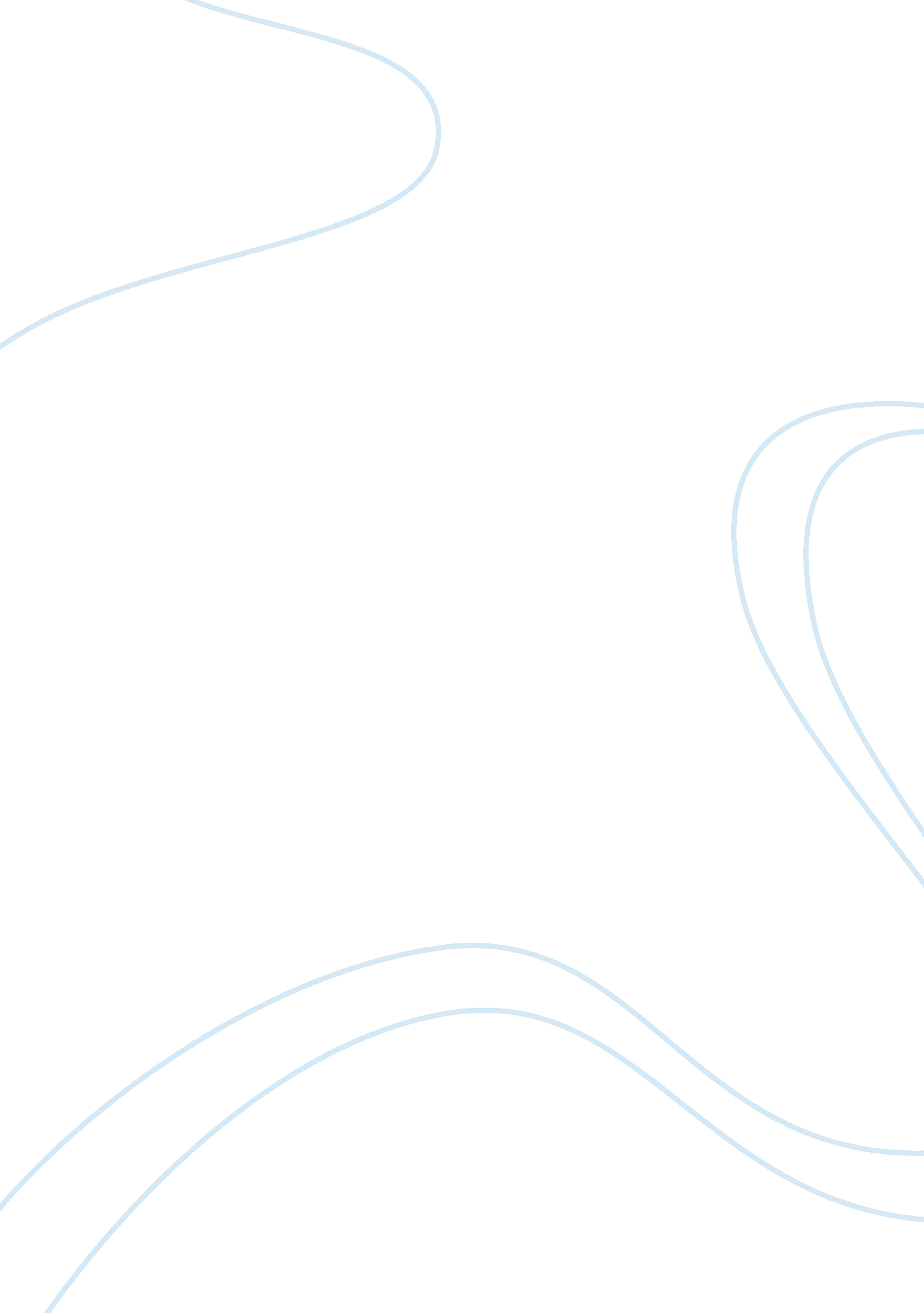 Ever undergraduates mention college name study i was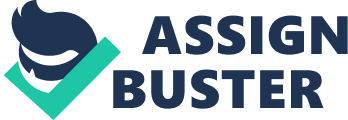 Eversince I had seen a computer during my childhood, I was drawn to this machinewhich seemed like magic to me at that time. It is from there began my journeyto study about this magic that I felt. My parents saw this interest in me andencouraged me to follow it at a very young age. The only memory I have is thatof playing games on the computer and being amazed at what this machine coulddo. I did not have the slightest idea of how the computer worked, but was keento learn it later on in my academics. During my school summer vacations, I tookclasses to learn the various tools of MS Office. In the 9th grade Ilearnt the basics of C programming which laid the foundation for my interest incomputer software. I completed my schooling from Sambhaji Rao Shinde Prashala inSolapur, India. Participating in technical fests organized by my school helpedme to get a better understanding of science. By securing 76. 76% in my SSC examsfurther encouraged me to try and secure admission in a good college where Icould explore the interests which I wanted. As myinterest was in a technical field, I chose a three year diploma course inInformation Technology which would help me gain valuable technical knowledge incomputer related core subjects. It was here that I learnt the importance of aprogramming language like C in practical applications. Mathematics too was acore subject which included topics like determinant, matrices, derivatives and integration. I take pride in stating that along with a friend, we launched a website for  “ Club of Information Technology Students” i. e. CITS having a domain name www. cits12. com. This was a website which helpedstudents to have a better understanding of the Information Technologydepartment of our college. Apart from that . we did our final year diplomaProject and im a group leader of that project , name is “ Employee Attendance andPayroll System” in c#. and after a good team work we were secured a 1strank in our departmental level project competition, that was a very importantfor me and my father because we achieve one more achievement and I secured69. 38% in my Diploma. Early inmy undergraduates mention college name  study I was introduced to c++ , datastructure, Java programming language. I understood that one was an improvementof the other. java being the most powerful and robust language of all fascinatedme the most. I had some subject like theory of computation, machine Learningwhere how we can predict the future on the basis of the past experience anddesign and algorithm where I am able to write a algorithm to design a systemwith my own way, part by part I participate some paper presentation competitionsome coding competition somewhere I got success and somewhere I face failure. Ihave taken some good lessen from failure things and from everybody who tech me. Inundergraduates study my main area of interest were machine learning. Everyoneknows now a days how much amount of data are generated in daily life, it coulddifficult to manage such data it was a very wast field so I decided to gaindepth knowledge of machine leraning.  Ihave read some good papers on data mining andmachine learning who has cleared my basic idea related to them. I have attendedsome workshops, I used some machine learning tools ie weka tool forclassification, prediction, reggraion the data from various filed . dependingupon that we did another project which is not part of curriculum activity butfor the better understanding of machine learning we classified the taxi dataaccording to there customer request on normal days and weekends and classifiedthat data according to them, that project leads me to gain a depth knowledge ofmachine learning. At thelast stage of my undergraduates I had my Final year project in java with datamining techniques and using of web services we did  “ meta search engine for traveler” it isbasically for traveler who seek from travelling. meta search engine take thequery from user and transfer to the another website like plane, bus, train takethe result from there and display that result to the user and user can able to filteredthat according to there choice/. We Got sponshership from compny name    we published one survey paper on metasearch engine as meta search engine for traveler in IJRISE and another oneresearch paper on same with implementation in IJRISE only. During the last twoyears, besides the college academics I spent most of my time attending a numberof extra curricular workshops, seminars in different field of computer science. I lookforward to a career in research where I cannot only use my academic backgroundto achieve my research goals but also make original contributions to my fieldof interest. I believe that graduate studies would provide me with theopportunities to attend advanced courses and would be the stepping-stone to mycareer in research. University of Cardiff Cardiff uk  suits myresearch interests because of its advanced academic curriculum and world-classresearch groups. I believe that it is the best environment for me to achieve mygoals while gaining experience and exposure to a diverse student body andfaculty. I believe that no other school provides students with the combinationof culture, education and research environment, required for an overallpersonality development, as offered by your institution. Summarizingall written above, I believe that my serious intention for study, my projects, my certifications and strong academic background in various areas of ComputerScience will be beneficial for my graduate studies and research. Attending yourprestigious institution would give me an opportunity to receive high-leveleducation under the guidance of prominent professors and excellent teachers. Iwould regard my admission to University of  Cardiff , Cardiff, uk notonly as a great honor but also as a great responsibility and challenge to provemyself. Thankyou for your time and consideration. HighRegards, 